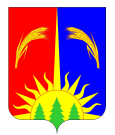 ДУМА ЮРЛИНСКОГО МУНИЦИПАЛЬНОГО ОКРУГАПЕРМСКОГО КРАЯРЕШЕНИЕ26.03.2021                                                                                                                № ___В соответствии с Федеральным законом от 06.10.2003 № 131-ФЗ «Об общих принципах организации местного самоуправления в Российской Федерации», решением Думы Юрлинского муниципального округа Пермского края от 25.12.2019 № 38 «Об утверждении Порядка принятия решения о применении к депутату Думы Юрлинского муниципального округа, главе Юрлинского муниципального округа мер ответственности, предусмотренных частью 7.3-1 статьи 40 Федерального закона «Об общих принципах организации местного самоуправления в Российской Федерации»  Дума Юрлинского муниципального округа Пермского края РЕШАЕТ:1. Применить к депутату Думы Юрлинского муниципального округа Пермского края Сабуровой Валентине Александровне, с учетом смягчающих обстоятельств (нарушение совершено впервые, содействие осуществляемым в ходе проверки мероприятиям, направленным на всестороннее изучение предмета проверки, наличие положительной характеристики, выявление расхождений на раннем сроке предоставления сведений о доходах за предыдущие годы) и отягчающих обстоятельств (множественность выявленных нарушений), а также учитывая, что выявленные нарушения носят незначительный характер, меру ответственности в виде предупреждения.2. Направить копии настоящего решения губернатору Пермского края, депутату Думы Юрлинского муниципального округа Пермского края Сабуровой В.А.3. Опубликовать данное решение в информационном бюллетене «Вестник Юрлы» и разместить на официальном сайте Юрлинского муниципального округа Пермского края в информационно-коммуникационной сети «Интернет».4. Настоящее решение вступает в силу со дня его подписания.Председатель ДумыЮрлинского муниципального округаПермского края                                                                                           А.И. ПикулевГлава муниципального округа –глава администрации Юрлинскогомуниципального округа Пермского края                                              Т.М. МоисееваПояснительная запискак проекту решения Думы Юрлинского муниципального округа  «О рассмотрении заявления губернатора Пермского края о применении к депутату Думы Юрлинского муниципального округа Пермского края мер ответственности, предусмотренных частью 7.3-1 статьи 40 Федерального закона от 06.10.2003 № 131-ФЗ «Об общих принципах организации местного самоуправления в Российской Федерации»Инициатор внесения проекта решения – Дума Юрлинского муниципального округа.Проект решения вносится в связи с тем, что:- 26.02.2021 года в Думу Юрлинского муниципального округа Пермского края поступило заявление губернатора Пермского края о применении к депутату Думы Юрлинского муниципального округа Пермского края Сабуровой В.А. мер ответственности, предусмотренных частью 7.3-1 статьи 40 Федерального закона от 06.10.2003 № 131-ФЗ «Об общих принципах организации местного самоуправления в Российской Федерации»;- рассмотрение данного вопроса входит в компетенцию Думы Юрлинского муниципального округа.В связи с вышеизложенным необходимо принять указанное решение Думы Юрлинского муниципального округа.Советник (консультант) председателя ДумыЮрлинского муниципального округа                                         О.П. ТрушниковО рассмотрении заявления губернатора Пермского края о применении к депутату Думы Юрлинского муниципального округа Пермского края мер ответственности, предусмотренных частью 7.3-1 статьи 40 Федерального закона от 06.10.2003 № 131-ФЗ «Об общих принципах организации местного самоуправления в Российской Федерации»